PORTUGUÊS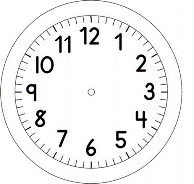 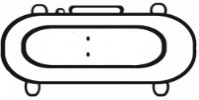 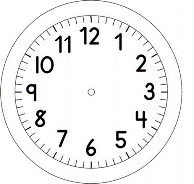 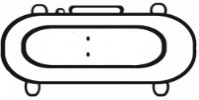 ORTOGRAFIADESAFIO: COMO VOCÊ PODE TRANSFORMAR A PALAVRA GALINHA EM BALINHA?__________________________________________________________________1. TROQUE AS VOGAIS DE LUGAR E DESCUBRA A PALAVRA PARA LIGAR AO DESENHO: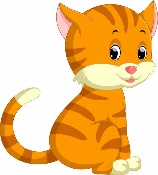 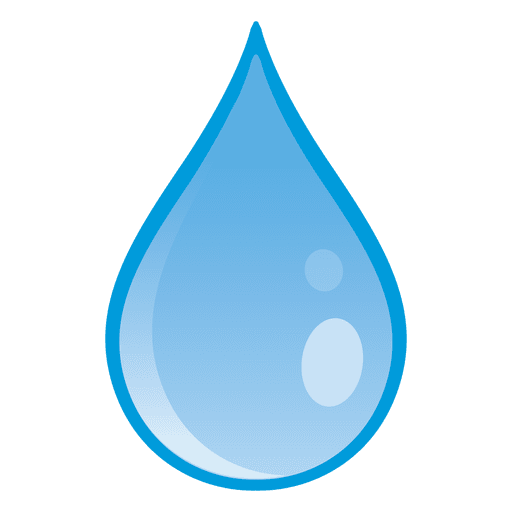 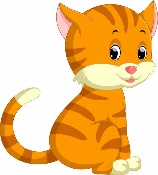 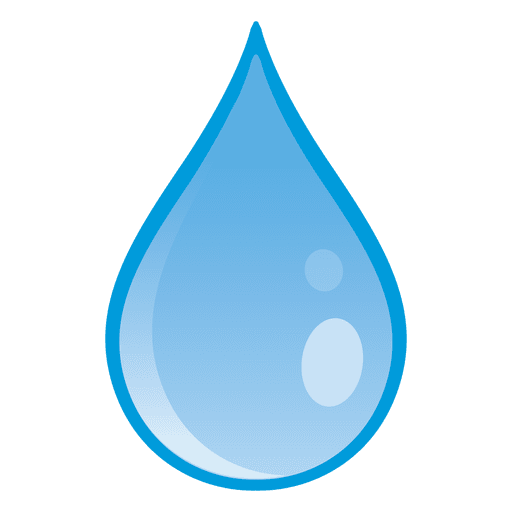 2. A PROFESSORA JÉSSICA TROCOU AS LETRAS.OBSERVE OS DESENHOS E LEIA AS PALAVRAS.CIRCULE A LETRA QUE FOI TROCADA E ESCREVA NO RETÂNGULO A PALAVRA CORRETA QUE CORRESPONDE AO NOME DA FIGURA.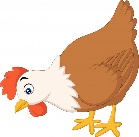 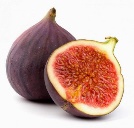 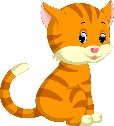 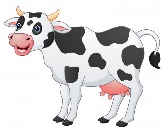 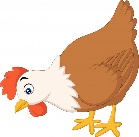 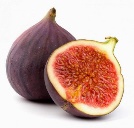 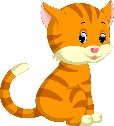 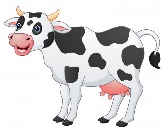 GOLINHAFOGOGOTOVECA3. OUÇA AS PALAVRAS QUE A PROFESSORA VAI LER.BATA PALMAS 1 VEZ PARA O SOM DA LETRA G COMO EM GALINHA.BATA PALMAS 2 VEZES PARA O SOM DA LETRA C COMO EM CARACOL. A QUESTÃO 4 É PARA SER FEITA NA AULA ON-LINE.4. BINGO. ESCOLHA QUATRO PALAVRAS:COPIE CADA UMA DELAS EM UM ESPAÇO DA CARTELA A SEGUIR.OUÇA AS PALAVRAS SORTEADAS PELA PROFESSORA.SE VOCÊ TIVER A PALAVRA SORTEADA, CIRCULE-A.VENCE QUEM CIRCULAR PRIMEIRO AS QUATRO PALAVRAS DA CARTELA.5. RECORTE AS SÍLABAS QUE ESTÃO NO FINAL DA FOLHA.FORME O MAIOR NÚMERO DE PALAVRAS QUE VOCÊ CONSEGUIR COM AS SÍLABAS QUE VOCÊ RECORTOU E ESCREVA-AS NAS LINHAS ABAIXO. ____________________________________________________________________________________________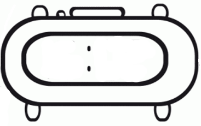 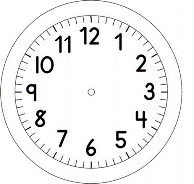 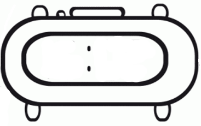 ____________________________________________________________________________________________